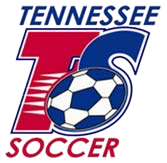 Your player has been offered a place with USA North Soccer.To accept this offer, complete this form, and return it to the registrar.Permission To Roster FormALL BLANKS MUST BE FILLED COMPLETELY Club Name: USA North Age Group: U _____ Boys / Girls (please circle one)             Team Coach __________________________ Date of Birth: _____________________               Mother’s Birthdate: M/D_________________________ Players Full Name:______________________________________________________________________ Name Called _____________________________ Home Phone: _________________________________ Fathers name: ____________________________ Cell Phone: __________________________________ Mothers name: ___________________________ Cell Phone: __________________________________ Address: ____________________________________________________________________________ City: ___________________________________State: __________________ Zip: _________________ Primary E-mail: ______________________________________________________________________ I, (we) the parent/legal guardian of the above player, a minor, agree that the player and I (we) will abide by the rules of Tennessee State Soccer Association and USYSA, its affiliated organizations and sponsors. Recognizing the possibility of physical injury associated with soccer and in consideration for, Tennessee State Soccer Association and USYSA accepting the above named registrant for its soccer programs and activities, I hereby agree to assume the risk of and hold harmless, release, discharge and/or other wise indemnify the Tennessee State Soccer Association and USYSA, their affiliated organizations and sponsors, their employees and associated personnel, including the owners of the fields and facilities utilized for the programs, against any claim by or on behalf of the registrant, as a result of their participation in the programs and/or being transported to or from the same. I also authorize transportation convenient or necessary to and from any athletic event or social event connected with this club. Parent /legal guardian Signature________________________________________Date:___________________ Player Signature ____________________________________________________Date:___________________ By signing this form I give USA North permission to register my son/daughter to play for the above team for the August 1, 2017 – July 31, 2018 seasonal year. *** I understand that as a player/parent that I do not have to commit to any association, team, or coach during the open period and I can not be punished by trying out for any other association, team, or coach during this period *** 